Cyklistické preteky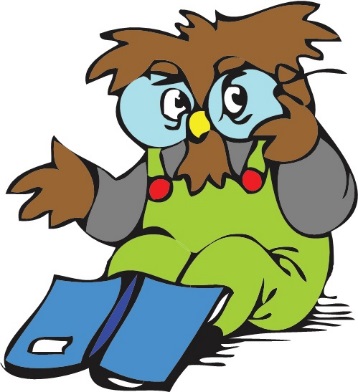 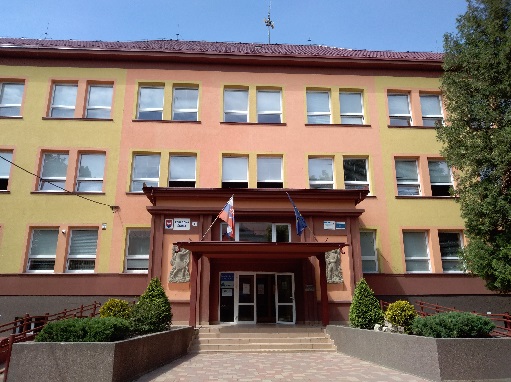  ZŠ  Komenského 613.5.2023Organizátor:                      ZŠ Komenského 6, SobranceTermín:                               13.5.2023 – sobota  o 15:00 hod.Miesto:                               areál  -  Základná škola, Komenského 6, Sobrance   	                                               Riaditeľ pretekov:      	Mgr. Beáta Maciková    	0908 709 698Hlavný usporiadateľ:       Mgr. Peter Danko           	0915 091 291Registrácia:                        Ing. Maroš Jacko           	0902 573 574Hlavný rozhodca:             Mgr. Juraj Klamo             0905 584 945Registrácia:                 	do 7.5.2023 troma spôsobmi: prostredníctvom webstránky školy (ľavé menu – druhá záložka) osobne v školev deň preteku v ZŠ Komenského 6maximálny počet účastníkov v každej kategórií je 25 Štartovné:                         	7 eur pri registrácii do 7.5.2023, 9 eur v deň preteku(pri registrácii v deň preteku organizátor negarantuje         tričko resp. iné darčekové predmety)Prezentácia:                      13.5.2023     14.00 – 15.00 hod.  hlavný vchod školy  Kategórie:		1. Deti MŠ 			s doprovodom rodiča       	2. Žiaci 1. – 2. roč.   	s doprovodom rodiča zapretekármi3. Žiaci 3. – 4. roč.   	s doprovodom rodiča za 				pretekármi       	4. Žiaci 5. – 9. roč.   	bez doprovoduBezpečnosť:      	zabezpečuje Polícia SR, Mestská polícia Sobrance, Lekárska služba prvej pomoci a pedagogický dozor školy. Preteky budú prebiehať pri  čiastočne obmedzenej a regulovanej doprave na príslušných uliciach: Komenského, kpt. Nálepku, Hollého, 1.mája, ŠkolskáVyhodnotenie:  	po dojazde všetkých pretekárov bude vyhlásené 1.,2.,3. miesto  vo všetkých kategóriách  pre chlapcov a dievčatáTrať:                                    1. deti MŠ                       	1x 800 m    =  800 m                                             2. žiaci 1. - 2. roč.      	2x 1000 m  =  2 000 m		3. žiaci 3. - 4. roč.     	2x 1000 m  =  2 000 m                                             4. žiaci 5. - 9 . roč.           	2x 1600 m  =  3 200 mVšeobecné	Počas celého preteku sú všetci pretekári povinní mať na hlave ustanovenie: 	prilbu. Usporiadateľ neručí za škody spôsobené pretekármi alebo doprovodom. Každý pretekár svojim podpisom do štartovnej listiny prehlasuje, že preteká na  vlastné riziko a v prípade škody si ju nebude nárokovať u usporiadateľa. Usporiadateľ  si vyhradzuje právo na zmenu týchto pravidiel v  závislosti od nepredvídateľnosti mnohých faktorov. V deň preteku treba spĺňať: registrácia + poplatokprilbadoprovod rodiča v kategórii MŠ, 1. - 2. ročník, 3. - 4. ročníkMgr. Beáta Maciková      riaditeľka školyTrať detí MŠ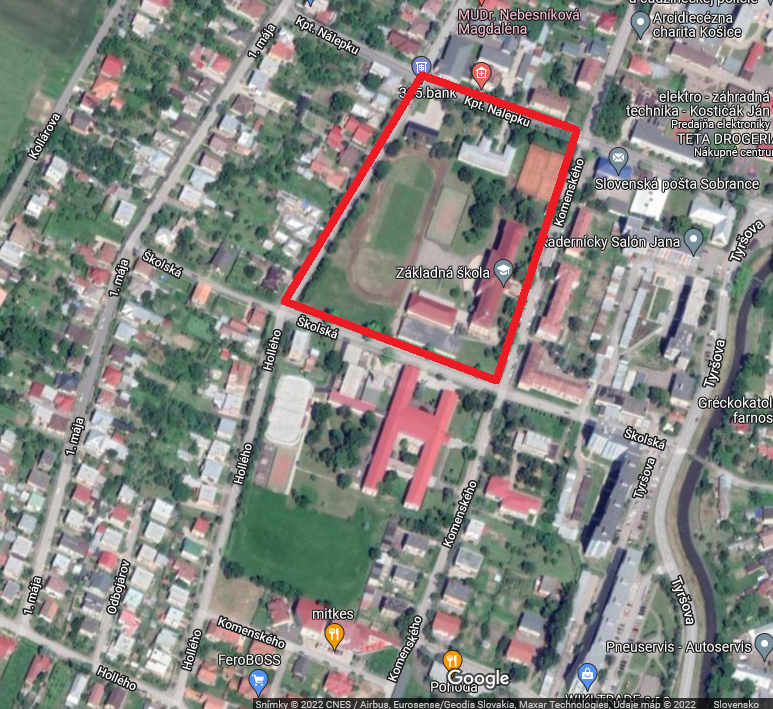 Trať žiakov 1. – 2. ročníka, 3. – 4. ročníka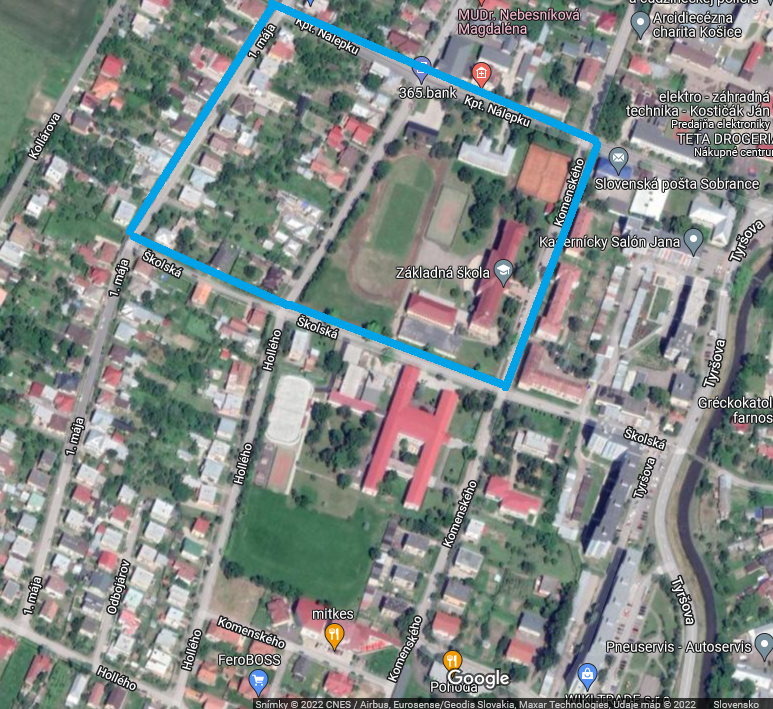 Trať žiakov 5. – 9. ročníka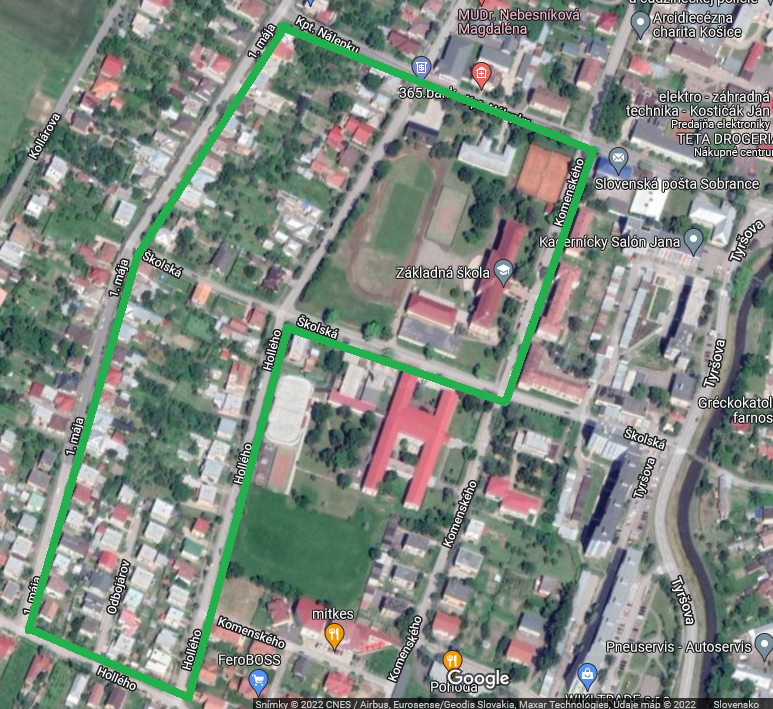 